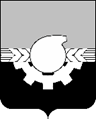 АДМИНИСТРАЦИЯ ГОРОДА КЕМЕРОВОПОСТАНОВЛЕНИЕ от 21.10.2020 № 2973Об изъятии земельного участка и жилых помещений в многоквартирном доме по адресу: пер. 2-й Тульский, 6,для муниципальных нуждВ соответствии со статьями 279, 281 Гражданского кодекса Российской Федерации, статьей 49, Главой VII Земельного кодекса Российской Федерации, статьей 32 Жилищного кодекса Российской Федерации, статьей 16 Федерального закона от 06.10.2003 № 131-ФЗ «Об общих принципах организации местного самоуправления в Российской Федерации», статьей 11 Устава города Кемерово, в целях сноса многоквартирного жилого дома по адресу: Российская Федерация, Кемеровская область, город Кемерово, пер. 2-й Тульский, 6, признанного аварийным и подлежащим сносу постановлением администрации города Кемерово от 12.12.2016 № 3142:1. Изъять для муниципальных нужд города Кемерово объекты недвижимого имущества согласно приложению к настоящему постановлению.2. Комитету по жилищным вопросам администрации города Кемерово (Н.В.Ильина) в течение десяти дней со дня принятия настоящего постановления направить его копии собственникам объектов недвижимого имущества, указанных в приложении к настоящему постановлению, и в Управление Федеральной службы государственной регистрации, кадастра и картографии по Кемеровской области.3. Комитету по работе со средствами массовой информации (Т.В.Щавина) в течение десяти дней со дня принятия обеспечить официальное опубликование настоящего постановления. 4. Контроль за исполнением настоящего постановления возложить на первого заместителя Главы города Д.В. Анисимова.Глава города                                                                                 И.В. Середюк                                                                           ПРИЛОЖЕНИЕк постановлению администрации                                                                            города Кемерово                                                                              от 21.10.2020 № 2973Переченьобъектов недвижимого имущества, подлежащих изъятию для муниципальных нужд № п/пАдреса земельного участка и жилых помещений, подлежащих изъятиюОбъекты недвижимого имущества, подлежащие изъятию (земельный участок/жилое помещение)1г. Кемерово, пер. 2-й Тульский, 6земельный участок с кадастровым № 42:24:0401055:1106, площадью 1872 кв.м2г. Кемерово,  пер. 2-й Тульский, д.6, кв. 1жилое помещение с кадастровым № 42:24:0401055:8699, общей площадью 53,6 кв.м 3г. Кемерово,  пер. 2-й Тульский, д.6, кв. 2 жилое помещение с кадастровым № 42:24:0401055:8700, общей площадью 55,9 кв.м4г. Кемерово,  пер. 2-й Тульский, д.6, кв. 4 жилое помещение с кадастровым № 42:24:0401055:8702, общей площадью 53,8 кв.м5г. Кемерово,  пер. 2-й Тульский, д.6, кв. 5 жилое помещение с кадастровым № 42:24:0401055:8703, общей площадью 55,9 кв.м6г. Кемерово,  пер. 2-й Тульский, д.6, кв. 6жилое помещение с кадастровым № 42:24:0401055:8704, общей площадью 58,2 кв.м7г. Кемерово,  пер. 2-й Тульский, д.6, кв. 7жилое помещение с кадастровым № 42:24:0401055:8705, общей площадью 72,9 кв.м